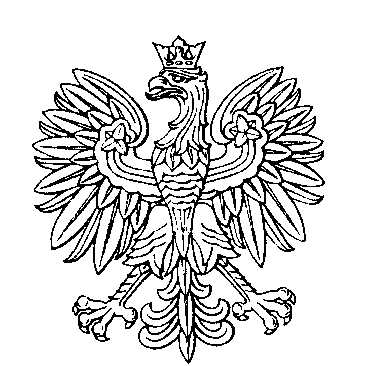 OBWODOWA KOMISJA WYBORCZA NR 3w gminie Ośno LubuskieSKŁAD KOMISJI:Przewodniczący	Henryka RutkowskaZastępca Przewodniczącego	Wiesława Krystyna UrbaniakCZŁONKOWIE: